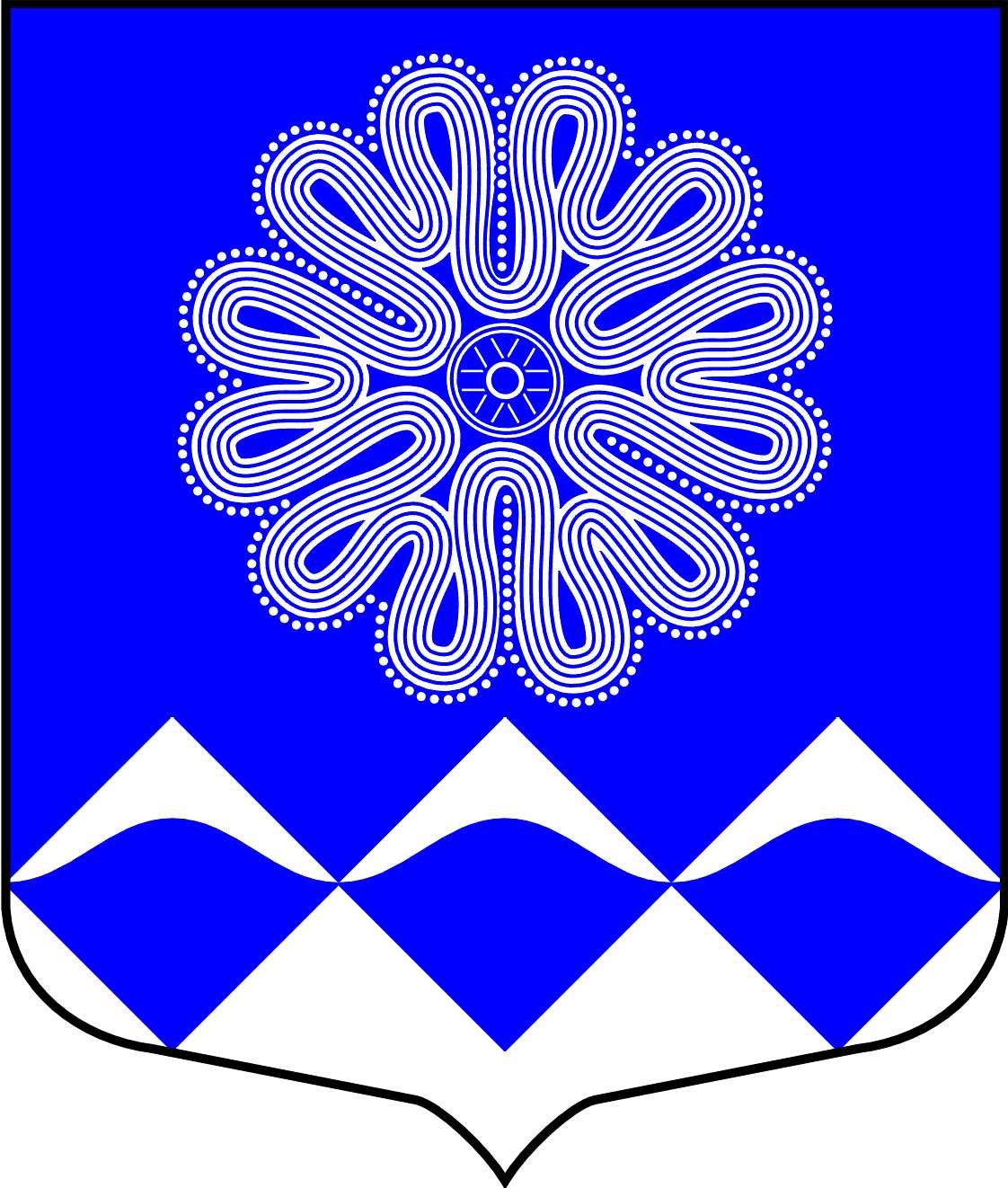 РОССИЙСКАЯ ФЕДЕРАЦИЯАДМИНИСТРАЦИЯ МУНИЦИПАЛЬНОГО ОБРАЗОВАНИЯПЧЕВСКОЕ СЕЛЬСКОЕ ПОСЕЛЕНИЕКИРИШСКОГО МУНИЦИПАЛЬНОГО РАЙОНАЛЕНИНГРАДСКОЙ ОБЛАСТИПОСТАНОВЛЕНИЕ09  июля   2021  года                                                                                             №  51  д. Пчева В целях реализации на территории муниципального образования Пчевское сельское поселение Киришского муниципального района Ленинградской области жилищных программ, направленных на улучшение жилищных условий граждан, состоящих на учете в качестве нуждающихся в улучшении жилищных условий в муниципальном образовании Пчевское сельское поселение Киришского муниципального района Ленинградской области, руководствуясь методическими рекомендациями по определению средней рыночной стоимости одного квадратного метра общей площади жилья в муниципальных образованиях Ленинградской области, утвержденных распоряжением комитета по строительству Ленинградской области от 13 марта 2020 года № 79, администрация Пчевского сельского поселения ПОСТАНОВЛЯЕТ:Утвердить норматив стоимости одного квадратного метра общей площади жилья в муниципальном образовании Пчевское сельское поселение Киришского муниципального района Ленинградской области на 3 квартал 2021 года в рамках реализации  мероприятия по обеспечению жильем молодых семей ведомственной целевой программы «Оказание государственной поддержки гражданам в обеспечении жильем и оплате жилищно-коммунальных услуг» государственной программы Российской Федерации «Обеспечение доступным и комфортным жильем и коммунальными услугами граждан Российской Федерации», а также основных мероприятий «Улучшение жилищных условий молодых граждан (молодых семей)» и «Улучшение жилищных условий граждан с использованием средств ипотечного кредита (займа)» подпрограммы «Содействие в обеспечении жильем граждан Ленинградской области» государственной программы Ленинградской области «Формирование городской среды и обеспечение качественным жильем граждан на территории Ленинградской области» в соответствии с нормативно-правовыми актами Правительства Российской Федерации, Правительства Ленинградской области в размере  44 264 (Сорок четыре тысячи двести шестьдесят четыре) рубля  00 копеек.Опубликовать данное постановление в газете «Пчевский вестник» и разместить на официальном сайте администрации pchevskoe.ru.Настоящее постановление вступает в законную силу со дня его официального опубликования.4.   Контроль за исполнением настоящего постановления оставляю за собой.Глава администрации                                                                    Д.Н.ЛевашовРазослано: в дело-2, бухгалтерия, администрация Киришского муниципального района,  прокуратура.УТВЕРЖДЕНЫпостановлением администрациимуниципального образования Пчевское сельское поселениеКиришского муниципального районаЛенинградской областиот   09.07.2021 г. № 51Показателинорматива стоимости одного квадратного метра общей площади жилья в муниципальном образовании Пчевское сельское поселение Киришского муниципального района Ленинградской области на 3 квартал 2021 года.                       (43 500 + 44 000) : 2  х 0,92 + (45 000+50 500):2Ср_квм = ------------------------------------------------------------------ = 44 000,00 руб.                                            2Ср_ст_квм = 44 000,00 х 1,006 = 44 264,00  руб.Наименование муниципального образования (поселения)Реквизиты правового акта органа местного самоуправления об утверждении средней рыночной стоимости одного квадратного метра общей площади жильяПоказатель средней рыночной стоимости одного квадратного метра общей площади жилья (Ср_ст_квм)Ст_догСт_кредСт_стройПримечаниеПчевское сельское поселениеПостановление администрации Пчевского сельского поселения  от 09.07.2021 г. №  5144 264,00  43 750,0047 750,00